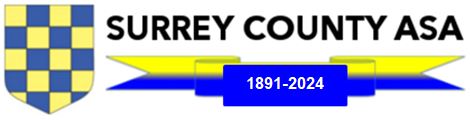 County Record Claim FormName 	Address 	Postcode  	Telephone number  	Date of Birth  	Club  	Record detailsDistance (m) 	 Event  	Time  	Location	Date of swim  	Disability Classification  	Swimmer’s Signature  	Official result must be enclosed. Please see conditions for Surrey County Records here on the Surrey County ASA website.E-mail completed form to Diane Gamble – dianegamble43@gmail.comPlease mark subject “Surrey Record”.Circle as appropriateOpen (no age restrictions)Open/MaleFemaleJunior (15 years or under on date record is made)Open/BoyGirl